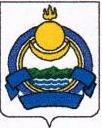 Муниципальное автономное дошкольноеобразовательное учреждениедетский сад «Теремок»671521                                                                                                                        тел. 55-3-46                                                                                  Республика Бурятия                                                                                                        п. МаловскийУл. Советская, 3Отчёт о проведении мероприятий направленных на усиление профилактической работыпо борьбе с  коррупцией   вМАДОУ детский сад «Теремок»за 2021 год.   С целью профилактики  коррупционных правонарушений в ДОУ в отчётный период проведены следующие мероприятия:- Составлен и утверждён план мероприятий по противодействию коррупции в МАДОУ детском саду «Теремок»;- На официальном сайте размещена информация нормативных правовых актов детского сада, сайт ведется в соответствии с приказом министерства  образования и науки РФ  №785 от2.05.2014 г., в соответствии со ст. 29 ФЗ№ 273 «Об образовании в Российской Федерации» ;- проведён анонимный опрос родителей воспитанников ДОУ с целью определения степени их удовлетворённости ДОУ и качеством предоставляемых образовательных услуг (декабрь  2021 г.); - членам родительских комитетов выданы памятки  (в виде буклетов ) «По противодействию коррупции в ДОУ».- На заседании педагогического совета  в связи с Международным днём борьбы с коррупцией (9 декабря)  и в целях активизации действий по борьбе с коррупцией , заведующим ДОУ проведена информационная беседа с презентацией.  Педагогам даны разъяснения и предупреждения  о недопустимости сбора денежных средств на нужды  группы и принятие подарков в преддверии праздников.- Организованы мероприятия по контролю за организацией питания воспитанников;- Администрация детского сада регулярно информирует родительскую общественность о расходовании средств на материальные нужды  и потребности ДОУ (отчёт ПФХД, выполнение муниципального задания, а также на сайте ДОУ);- На официальном  сайте ДОУ размещена страница «Противодействие коррупции».Заведующая д./с. «Теремок»:                                  О.В. Тугаринова  